Приложение. Описание местоположения границОПИСАНИЕ МЕСТОПОЛОЖЕНИЯ ГРАНИЦГраница населенного пункта х. Адьянов_______________________________________________________________________________________
(наименование объекта местоположение границ, которого описано (далее - объект))Раздел 1Раздел 2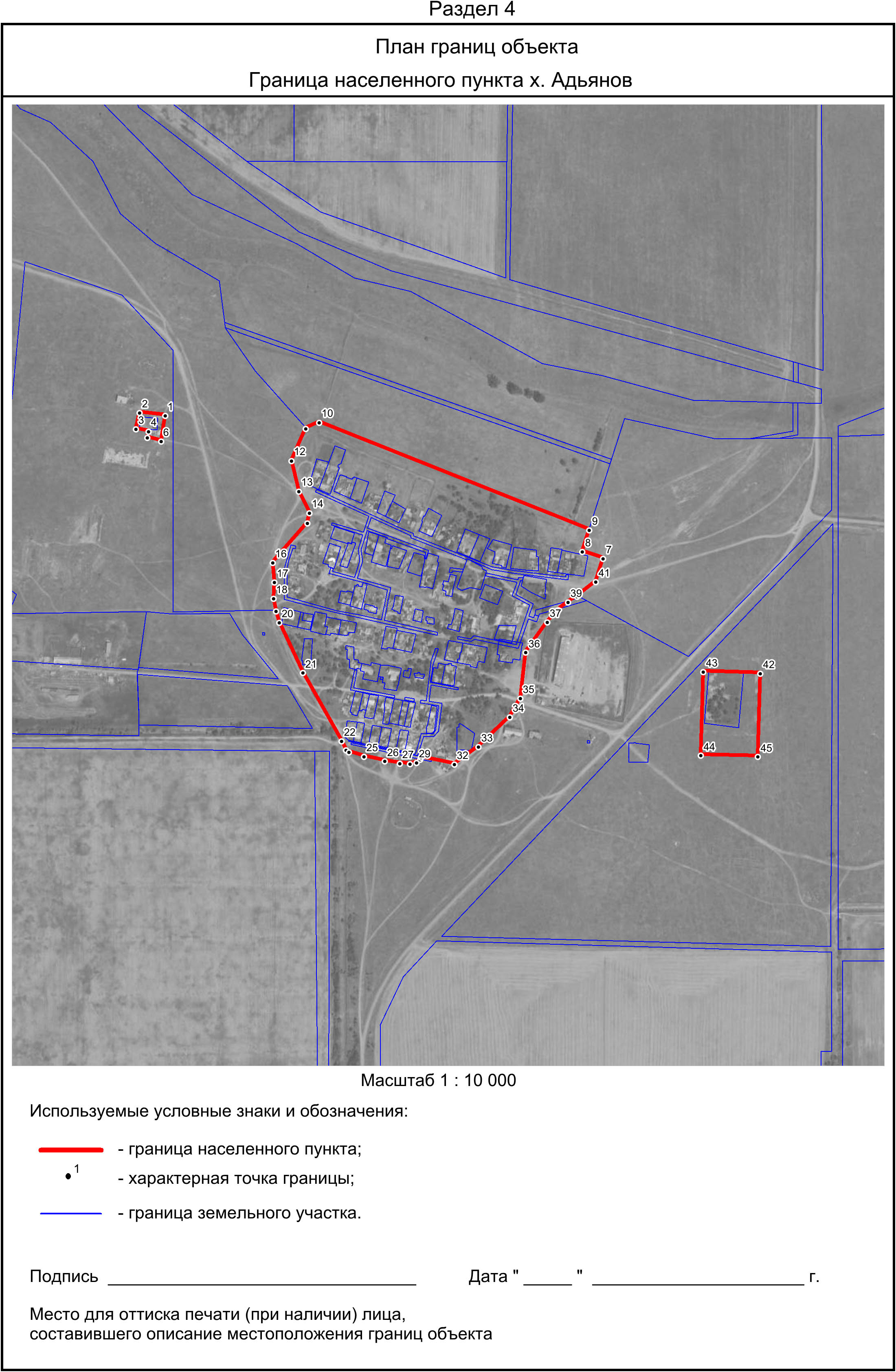 ОПИСАНИЕ МЕСТОПОЛОЖЕНИЯ ГРАНИЦГраница населенного пункта х. Веселый_______________________________________________________________________________________
(наименование объекта местоположение границ, которого описано (далее - объект))Раздел 1Раздел 2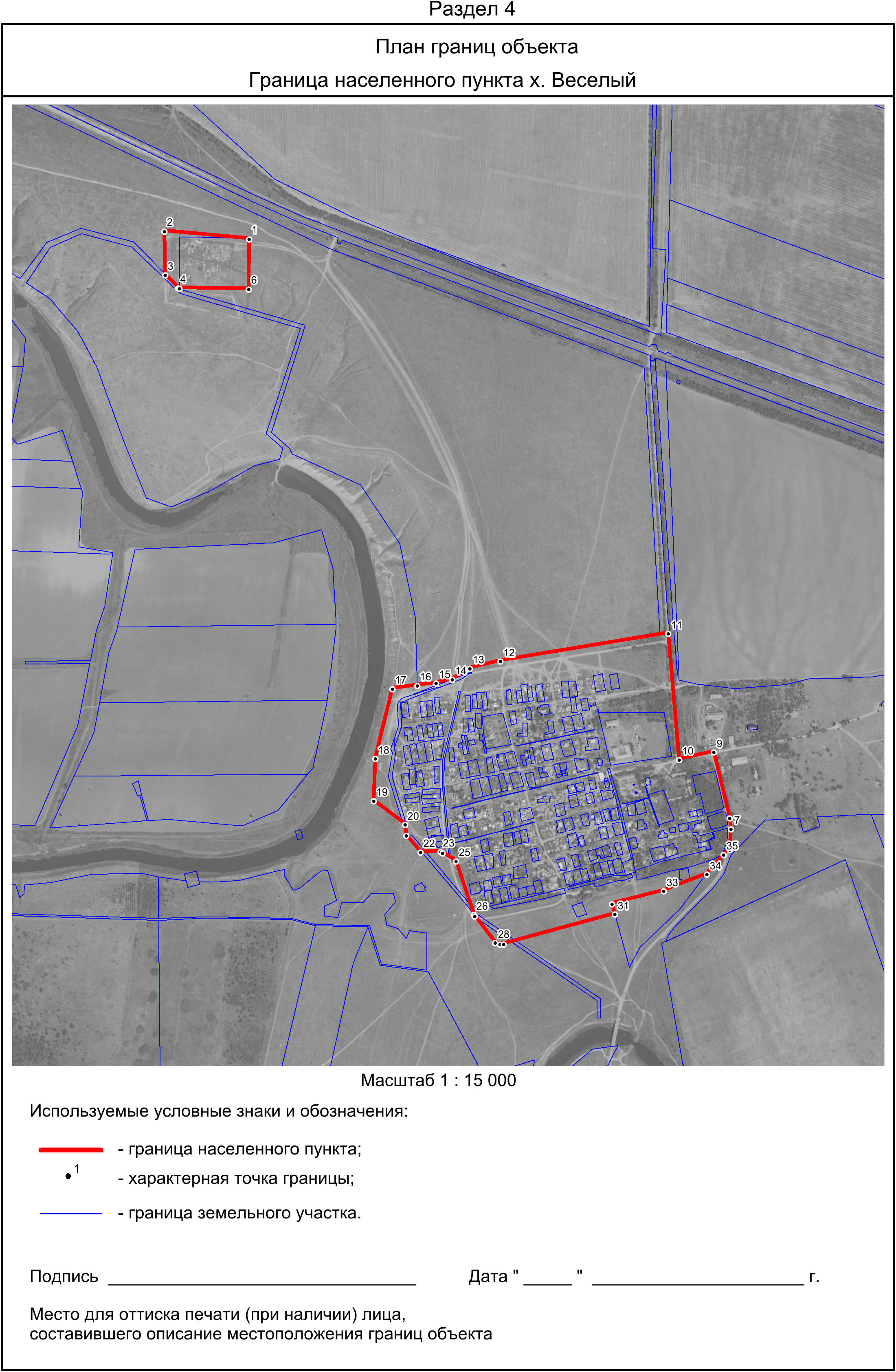 ОПИСАНИЕ МЕСТОПОЛОЖЕНИЯ ГРАНИЦГраница населенного пункта х. Новогашунский_______________________________________________________________________________________
(наименование объекта местоположение границ, которого описано (далее - объект))Раздел 1Раздел 2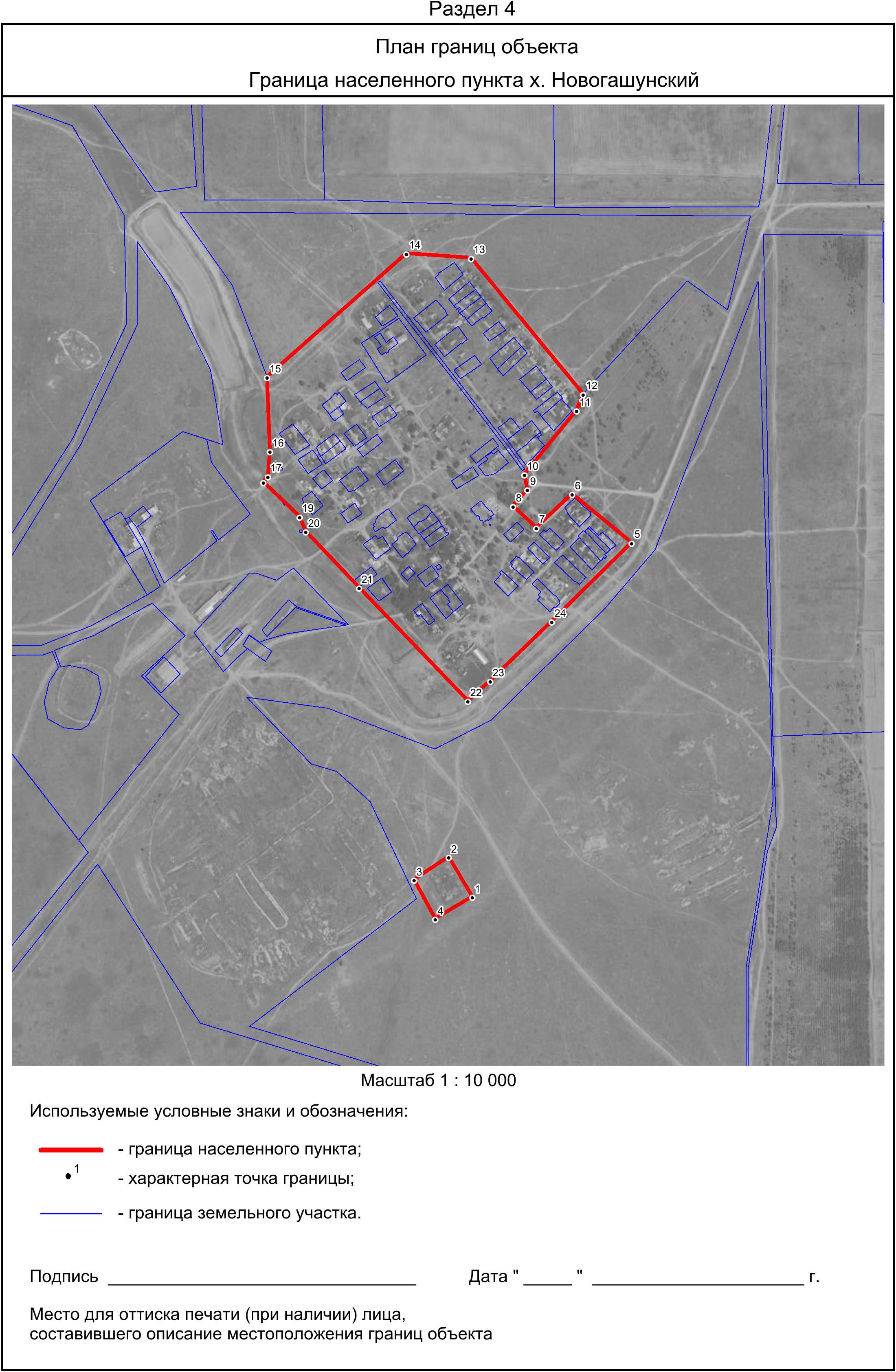 Сведения об объектеСведения об объектеСведения об объекте№ п/пХарактеристика объектаОписание характеристик1231Местоположение объектаРостовская область, Дубовский район, Веселовское сельское поселение2Площадь объекта +/- величина погрешности определения площади (P +/- Дельта P), м2333125 +/- 1153Иные характеристики объектаВид объекта реестра границ: Граница населенного пункта. Протяженность границ: 3053 мСведения о местоположении границ объектаСведения о местоположении границ объектаСведения о местоположении границ объектаСведения о местоположении границ объектаСведения о местоположении границ объектаСведения о местоположении границ объекта1. Система координат МСК-61, зона 31. Система координат МСК-61, зона 31. Система координат МСК-61, зона 31. Система координат МСК-61, зона 31. Система координат МСК-61, зона 31. Система координат МСК-61, зона 32. Сведения о характерных точках границ объекта2. Сведения о характерных точках границ объекта2. Сведения о характерных точках границ объекта2. Сведения о характерных точках границ объекта2. Сведения о характерных точках границ объекта2. Сведения о характерных точках границ объектаОбозначение характерных
точек границКоординаты, мКоординаты, мМетод определения координат
характерной точкиСредняя квадратическая погрешность
положения характерной точки (Mt), мОписание обозначения точки
на местности (при наличии)Обозначение характерных
точек границXYМетод определения координат
характерной точкиСредняя квадратическая погрешность
положения характерной точки (Mt), мОписание обозначения точки
на местности (при наличии)123456871435393.283213405.47картометрический метод0.4-872435399.783213352.16картометрический метод0.4-873435366.223213344.09картометрический метод0.4-874435361.153213370.47картометрический метод0.4-875435348.413213367.37картометрический метод0.4-876435340.343213396.11картометрический метод0.4-871435393.283213405.47картометрический метод0.4-3. Сведения о характерных точках части (частей) границы объекта3. Сведения о характерных точках части (частей) границы объекта3. Сведения о характерных точках части (частей) границы объекта3. Сведения о характерных точках части (частей) границы объекта3. Сведения о характерных точках части (частей) границы объекта3. Сведения о характерных точках части (частей) границы объектаОбозначение характерных
точек границКоординаты, мКоординаты, мМетод определения координат
характерной точкиСредняя квадратическая погрешность
положения характерной точки (Mt), мОписание обозначения точки
на местности (при наличии)Обозначение характерных
точек границXYМетод определения координат
характерной точкиСредняя квадратическая погрешность
положения характерной точки (Mt), мОписание обозначения точки
на местности (при наличии)123456Часть № 1Часть № 1Часть № 1Часть № 1Часть № 1Часть № 1877435084.383214311.51картометрический метод0.4-878435099.723214268.57картометрический метод0.4-879435144.353214283.68картометрический метод0.4-880435374.883213725.14картометрический метод0.4-881435362.783213696.87картометрический метод0.4-882435296.413213666.83картометрический метод0.4-883435232.853213681.22картометрический метод0.4-884435187.913213702.83картометрический метод0.4-885435166.543213698.21картометрический метод0.4-886435085.233213624.76картометрический метод0.4-887435044.843213627.68картометрический метод0.4-888435011.33213625.42картометрический метод0.4-889434985.353213630.24картометрический метод0.4-890434961.653213636.65картометрический метод0.4-891434856.53213684.06картометрический метод0.4-892434714.073213762.59картометрический метод0.4-893434695.093213771.72картометрический метод0.4-894434691.133213778.21картометрический метод0.4-895434681.393213809.21картометрический метод0.4-896434670.943213851.75картометрический метод0.4-897434665.893213883.48картометрический метод0.4-898434664.453213904.39картометрический метод0.4-899434667.333213917.73картометрический метод0.4-900434673.463213926.02картометрический метод0.4-901434677.693213928картометрический метод0.4-902434662.623213996.49картометрический метод0.4-903434698.193214047.6картометрический метод0.4-904434759.173214113.66картометрический метод0.4-905434797.763214135.47картометрический метод0.4-906434892.43214148.14картометрический метод0.4-907434954.83214193.52картометрический метод0.4-908434979.653214217.32картометрический метод0.4-909434995.363214237.42картометрический метод0.4-910435007.143214256.3картометрический метод0.4-911435037.023214296.06картометрический метод0.4-877435084.383214311.51картометрический метод0.4-Часть № 2Часть № 2Часть № 2Часть № 2Часть № 2Часть № 2912434842.523214635.01картометрический метод0.4-913434847.283214516.66картометрический метод0.4-914434673.853214509.7картометрический метод0.4-915434669.83214627.84картометрический метод0.4-912434842.523214635.01картометрический метод0.4-Сведения об объектеСведения об объектеСведения об объекте№ п/пХарактеристика объектаОписание характеристик1231Местоположение объектаРостовская область, Дубовский район, Веселовское сельское поселение2Площадь объекта +/- величина погрешности определения площади (P +/- Дельта P), м2776293 +/- 1763Иные характеристики объектаВид объекта реестра границ: Граница населенного пункта. Протяженность границ: 4348 мСведения о местоположении границ объектаСведения о местоположении границ объектаСведения о местоположении границ объектаСведения о местоположении границ объектаСведения о местоположении границ объектаСведения о местоположении границ объекта1. Система координат МСК-61, зона 31. Система координат МСК-61, зона 31. Система координат МСК-61, зона 31. Система координат МСК-61, зона 31. Система координат МСК-61, зона 31. Система координат МСК-61, зона 32. Сведения о характерных точках границ объекта2. Сведения о характерных точках границ объекта2. Сведения о характерных точках границ объекта2. Сведения о характерных точках границ объекта2. Сведения о характерных точках границ объекта2. Сведения о характерных точках границ объектаОбозначение характерных
точек границКоординаты, мКоординаты, мМетод определения координат
характерной точкиСредняя квадратическая погрешность
положения характерной точки (Mt), мОписание обозначения точки
на местности (при наличии)Обозначение характерных
точек границXYМетод определения координат
характерной точкиСредняя квадратическая погрешность
положения характерной точки (Mt), мОписание обозначения точки
на местности (при наличии)123456916441542.93213516.24картометрический метод0.4-917441570.053213251.86картометрический метод0.4-918441434.463213253.04картометрический метод0.4-919441393.393213292.34картометрический метод0.4-920441393.153213296.66картометрический метод0.4-921441386.833213512.34картометрический метод0.4-916441542.93213516.24картометрический метод0.4-3. Сведения о характерных точках части (частей) границы объекта3. Сведения о характерных точках части (частей) границы объекта3. Сведения о характерных точках части (частей) границы объекта3. Сведения о характерных точках части (частей) границы объекта3. Сведения о характерных точках части (частей) границы объекта3. Сведения о характерных точках части (частей) границы объектаОбозначение характерных
точек границКоординаты, мКоординаты, мМетод определения координат
характерной точкиСредняя квадратическая погрешность
положения характерной точки (Mt), мОписание обозначения точки
на местности (при наличии)Обозначение характерных
точек границXYМетод определения координат
характерной точкиСредняя квадратическая погрешность
положения характерной точки (Mt), мОписание обозначения точки
на местности (при наличии)123456Часть № 1Часть № 1Часть № 1Часть № 1Часть № 1Часть № 1922439689.433214994.18картометрический метод0.4-923439722.513214990.24картометрический метод0.4-924439928.843214943.21картометрический метод0.4-925439906.883214835.72картометрический метод0.4-926440298.773214806.21картометрический метод0.4-927440219.723214281.97картометрический метод0.4-928440199.323214186.44картометрический метод0.4-929440165.33214131.37картометрический метод0.4-930440154.783214080.43картометрический метод0.4-931440147.743214021.74картометрический метод0.4-932440139.363213943.54картометрический метод0.4-933439922.893213887.97картометрический метод0.4-934439791.713213880.68картометрический метод0.4-935439716.213213977.29картометрический метод0.4-936439682.343213981.27картометрический метод0.4-937439630.353214025.38картометрический метод0.4-938439630.583214086.88картометрический метод0.4-939439625.733214093.08картометрический метод0.4-940439600.773214135.55картометрический метод0.4-941439433.443214188.56картометрический метод0.4-942439428.593214190.94картометрический метод0.4-943439346.013214253.8картометрический метод0.4-944439339.713214268.76картометрический метод0.4-945439339.713214279.79картометрический метод0.4-946439429.153214627.84картометрический метод0.4-947439461.093214619.66картометрический метод0.4-948439498.623214781.26картометрический метод0.4-949439549.23214917.17картометрический метод0.4-950439609.883214969.76картометрический метод0.4-951439624.843214989.45картометрический метод0.4-922439689.433214994.18картометрический метод0.4-Сведения об объектеСведения об объектеСведения об объекте№ п/пХарактеристика объектаОписание характеристик1231Местоположение объектаРостовская область, Дубовский район, Веселовское сельское поселение2Площадь объекта +/- величина погрешности определения площади (P +/- Дельта P), м2415592 +/- 1293Иные характеристики объектаВид объекта реестра границ: Граница населенного пункта. Протяженность границ: 3181 мСведения о местоположении границ объектаСведения о местоположении границ объектаСведения о местоположении границ объектаСведения о местоположении границ объектаСведения о местоположении границ объектаСведения о местоположении границ объекта1. Система координат МСК-61, зона 31. Система координат МСК-61, зона 31. Система координат МСК-61, зона 31. Система координат МСК-61, зона 31. Система координат МСК-61, зона 31. Система координат МСК-61, зона 32. Сведения о характерных точках границ объекта2. Сведения о характерных точках границ объекта2. Сведения о характерных точках границ объекта2. Сведения о характерных точках границ объекта2. Сведения о характерных точках границ объекта2. Сведения о характерных точках границ объектаОбозначение характерных
точек границКоординаты, мКоординаты, мМетод определения координат
характерной точкиСредняя квадратическая погрешность
положения характерной точки (Mt), мОписание обозначения точки
на местности (при наличии)Обозначение характерных
точек границXYМетод определения координат
характерной точкиСредняя квадратическая погрешность
положения характерной точки (Mt), мОписание обозначения точки
на местности (при наличии)123456847422927.293211278.22картометрический метод0.4-848423010.663211230.45картометрический метод0.4-849422964.373211157.48картометрический метод0.4-850422882.773211200.63картометрический метод0.4-847422927.293211278.22картометрический метод0.4-3. Сведения о характерных точках части (частей) границы объекта3. Сведения о характерных точках части (частей) границы объекта3. Сведения о характерных точках части (частей) границы объекта3. Сведения о характерных точках части (частей) границы объекта3. Сведения о характерных точках части (частей) границы объекта3. Сведения о характерных точках части (частей) границы объектаОбозначение характерных
точек границКоординаты, мКоординаты, мМетод определения координат
характерной точкиСредняя квадратическая погрешность
положения характерной точки (Mt), мОписание обозначения точки
на местности (при наличии)Обозначение характерных
точек границXYМетод определения координат
характерной точкиСредняя квадратическая погрешность
положения характерной точки (Mt), мОписание обозначения точки
на местности (при наличии)123456Часть № 1Часть № 1Часть № 1Часть № 1Часть № 1Часть № 1851423656.93211619.31картометрический метод0.4-852423759.663211497.09картометрический метод0.4-853423690.743211422.16картометрический метод0.4-854423736.023211374.21картометрический метод0.4-855423770.243211404.62картометрический метод0.4-856423801.323211398.32картометрический метод0.4-857423932.023211509.2картометрический метод0.4-858423966.433211522.9картометрический метод0.4-859424251.033211293.83картометрический метод0.4-860424262.423211159.7картометрический метод0.4-861424010.023210866.6картометрический метод0.4-862423856.453210870.2картометрический метод0.4-863423804.563210864.9картометрический метод0.4-864423792.83210856.02картометрический метод0.4-865423720.293210930.3картометрический метод0.4-866423689.63210942.31картометрический метод0.4-867423571.583211051.5картометрический метод0.4-868423333.663211274.28картометрический метод0.4-869423374.523211321.5картометрический метод0.4-870423496.193211451.33картометрический метод0.4-851423656.93211619.31картометрический метод0.4-